Fruit Tree Disease Diagnosis Form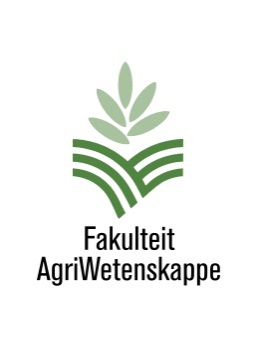 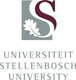 Plant Pathology DepartmentUniversity of For office use onlySample no:  ________________Contact:  __________________Date rec:  __________________Charge: ___________________Invoice: ___________________Producer/Client				Person responsible for account (debtor)Name: 		___________________		Name:		______________________Farm:		___________________		Phone:		______________________Address:	___________________		E-mail:		______________________		___________________		Additional recipients of report		Phone:		___________________		Name:		______________________Fax:		___________________		Phone:		______________________E-mail:		___________________		E-mail:		______________________TreeType: ___________________	Cultivar: ______________	Root Stock:__________Orchard#: ________________	Plant date: ____________	Ridging:  Y  /  N ?Trellis system / Plant width: ________________	       Mulch: Straw / Wood chips / Other ?HistoryChemicals used in the orchard or vicinity:_____________________________________________________________________________________________________________Previous orchard and cultivation history:_______________________________________Describe the problem:_________________________________________________________________________________________________________________________________________________________________________________________________________________________________________________________________________Describe the problem:_________________________________________________________________________________________________________________________________________________________________________________________________________________________________________________________________________Describe the problem:_________________________________________________________________________________________________________________________________________________________________________________________________________________________________________________________________________Describe the problem:_________________________________________________________________________________________________________________________________________________________________________________________________________________________________________________________________________Describe the problem:_________________________________________________________________________________________________________________________________________________________________________________________________________________________________________________________________________Disease symptomsSudden die-backSlow die-backGummingStem rotRoot rotCankersBlister barkLeaf spotsGallsLeaf dropStuntingFruit spots/decayLeaf spotsOther _______________________________________Affected partsWhole treeNew growthStems RootsLeavesBlossomsFruitTwigs/branchesCrown/collarBudsOther    ______________    ______________Internal discolorationRoot stockGraft unionScionDistributionEntire orchardSingle treeScattered treesGroup of treesTrees in a rowEdge of orchardHigh areasLow areasWet areasDry areasNext to driveOther   ______________   ______________   ______________PlantingNurseryOrchardHydroponicOther   _____________Irrigation typeDripMicroShort radiusRoot developmentGoodAveragePoorDegree of injuryLightModerateSevereDrainageGoodFairPoorSoil typeLightMediumHeavy